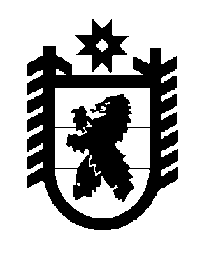 Российская Федерация Республика Карелия    ПРАВИТЕЛЬСТВО РЕСПУБЛИКИ КАРЕЛИЯРАСПОРЯЖЕНИЕот  2 декабря 2015 года № 742р-Пг. Петрозаводск 1. Органам исполнительной власти Республики Карелия, осуществляющим функции и полномочия учредителей бюджетных и автономных учреждений Республики Карелия, а также главным распорядителям средств бюджета Республики Карелия, в ведении которых находятся казенные учреждения Республики Карелия, для которых формируется государственное задание на оказание услуг (выполнение работ) (далее – органы исполнительной власти Республики Карелия), обеспечить:1) формирование и размещение ведомственных перечней государственных услуг (работ) на официальном сайте по размещению информации о государственных и муниципальных учреждениях (www.pravo.gov.ru) и едином портале бюджетной системы Российской Федерации (www.budget.gov.ru) в информационно-телекоммуникационной сети «Интернет» в порядке, установленном Министерством финансов Российской Федерации, в месячный срок после ввода в эксплуатацию соответствующего компонента государственной интегрированной информационной системы управления общественными финансами «Электронный бюджет» (далее – система «Электронный бюджет») в полном объеме;2) анализ соответствия ведомственных перечней государственных услуг (работ) реестровым записям базовых (отраслевых) перечней государственных услуг (работ), сформированных федеральными органами исполнительной власти, осуществляющими функции по выработке государственной политики и нормативно-правовому регулированию в установленных сферах деятельности;3) анализ государственных услуг (работ) по условиям (формам) их оказания, категориям потребителей, иным параметрам в базовых (отраслевых) и ведомственных перечнях государственных услуг (работ), определение соответствующих объемов государственных услуг (работ), которые будут применяться при формировании государственных заданий;4) анализ показателей, характеризующих качество государственных услуг (работ);5) направление, в случае необходимости, предложений о внесении изменений в базовые (отраслевые) перечни государственных услуг (работ);6) формирование модельных ведомственных перечней муниципальных услуг (работ) в срок до 1 декабря 2015 года;7) утверждение базовых нормативов затрат, отраслевых и территориальных корректирующих коэффициентов к базовым нормативам затрат, а также формирование в установленном порядке государственных заданий на оказание государственных услуг (выполнение работ) на 
2016 год бюджетными и автономными учреждениями Республики Карелия, а также казенными учреждениями Республики Карелия, для которых формируется государственное задание, и размещение государственных заданий в системе «Электронный бюджет»;8) представление еженедельного отчета о выполнении плана мероприятий по формированию ведомственных перечней государственных услуг (работ) по форме согласно приложению к настоящему распоряжению.2. Министерству финансов Республики Карелия обеспечить:1) рассмотрение предложений органов исполнительной власти Республики Карелия о внесении изменений в базовые (отраслевые) перечни государственных услуг (работ), подготовленные органами исполнительной власти Республики Карелия  в порядке, установленном Министерством финансов Российской Федерации, в 10-дневный срок со дня их направления;2) на основании информации, представленной органами исполнительной власти Республики Карелия, заполнение соответствующих сведений в системе «Электронный бюджет»;3) в срок до 1 декабря 2015 года подготовку проекта постановления Правительства Республики Карелия о внесении изменений в постановление Правительства Республики Карелия от 29 августа 2014 года № 276-П «О порядке формирования, ведения и утверждения ведомственных перечней государственных услуг и работ, оказываемых и выполняемых государственными учреждениями Республики Карелия» в целях приведения его в соответствие с постановлением Правительства Российской Федерации от 26 февраля 2014 года № 151 «О формировании и ведении базовых (отраслевых) перечней государственных и  муниципальных услуг и работ, формировании, ведении и утверждении ведомственных перечней государственных услуг и работ, оказываемых и выполняемых федеральными государственными учреждениями, и об общих требованиях к формированию, ведению и утверждению ведомственных перечней государственных (муниципальных) услуг и работ, оказываемых и выполняемых государственными учреждениями субъектов российской федерации (муниципальными учреждениями)»;  4) в срок до 1 декабря 2015 года разработку проекта постановления Правительства Республики Карелия о признании утратившим силу постановления Правительства Республики Карелия от 4 октября 2010 года № 198-П «О Порядке формирования и финансового обеспечения выполнения государственного задания государственными учреждениями Республики Карелия» и утверждении порядка формирования государственного задания на оказание государственных услуг (выполнение) работ бюджетными и автономными учреждениями Республики Карелия, а также казенными учреждениями Республики Карелия, для которых формируется государственное задание на оказание услуг (выполнение работ), финансового обеспечения выполнения государственного задания.           ГлаваРеспублики  Карелия                                                              А.П. ХудилайненПриложениек распоряжению ПравительстваРеспублики Карелия от  2 декабря 2015 года № 742р-ПОтчет о выполнении плана мероприятий по формированию ведомственных перечней государственных услуг (работ)*Нормативные правовые акты одновременно с отчетом в электронном виде направляются в Министерство финансов Республики Карелия, либо представляется ссылка на адрес размещения указанных нормативных правовых актов в информационно-телекоммуникационной сети «Интернет». Наименование органа исполнительной власти Республики Карелия Анализ соответствия ведомственных перечней государственных услуг (работ) базовым (отраслевым) перечням государственных услуг (работ) (да, нет)Необходимость актуализации ведомственных перечней государственных услуг (работ) (да, нет)Утверждение актуализиро-ванных ведомственных перечней государствен-ных услуг (работ) (реквизиты нормативного правового акта)*Дата размещения ведомственных перечней государственных услуг (работ) на официальном сайте по размещению информации о государственных и муниципальных учреждениях(www.bus.gov.ru) и едином портале бюджетной системы Российской Федерации (www.budget.gov.ru) в информационно-телекоммуникационной сети «Интернет»Формирование модельного ведомственного перечня муниципальных услуг (работ) (реквизиты нормативного правового акта)* 